T.C.UŞAK VALİLİĞİİl Milli Eğitim MüdürlüğüUŞAK/MERKEZVALA GEDİK ÖZEL EĞİTİM İLKOKULU - ORTAOKULU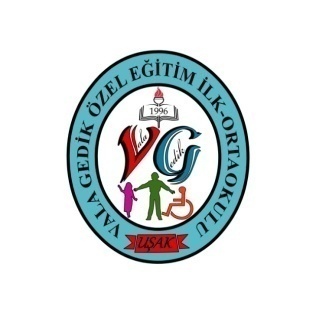 2019 - 2023 DÖNEMİSTRATEJİK PLANI 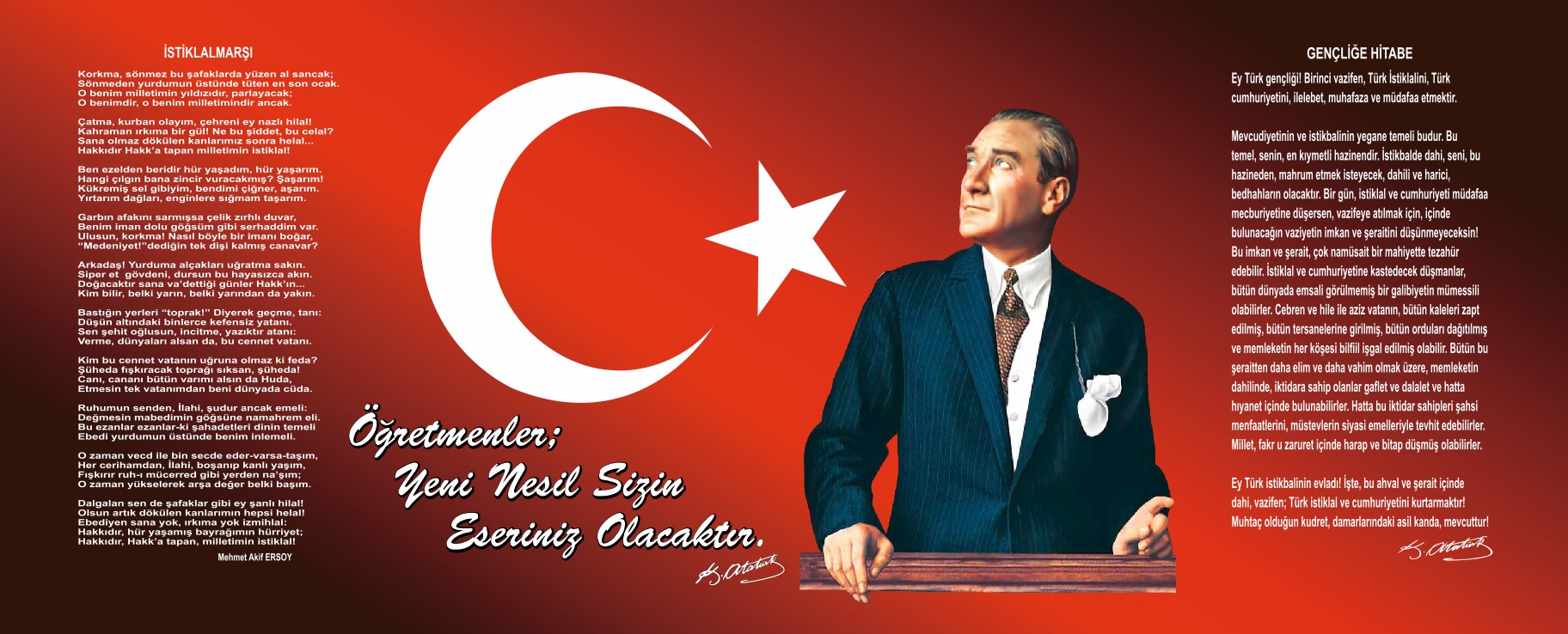 SunuşÜzerinde uzun süredir katılımcı bir şekilde çalışılan 2019 - 2023 stratejik plânımızın okulumuzun geleceğine, ufkuna ışık tutmasını diliyoruz. Bu plânın oluşmasında  özverili, paylaşımcı bir zihniyetle çalışan tüm çalışanlarımızı  yürekten kutluyoruz. Okulumuz paydaşları ,bu süreç içinde kendilerini ve birbirlerini daha iyi tanımışlar, kurumsal kimliklerini ve bunun eğitim bölgemizin sakinleri  için ne ifade ettiğini algılamışlar, gelecek hedeflerini daha net bir şekilde tanımlamışlardır. Kurum olarak vizyonumuz ve misyonumuz, paylaştığımız değerlerimiz, performans alanlarımız ortaya yeniden konulmuştur. Güçlü ve zayıf yanlarımız, tehditlerimiz ve fırsatlarımız irdelenmiştir.Bugün artık nerede olduğumuzu, nereye ve nasıl varmak istediğimizi daha açık bir şekilde ve ortak aklın sonucu olarak algılıyoruz. Stratejik düşünmenin, stratejik yol almanın önemini kavrıyoruz. Ekip çalışmasının zevkine daha çok varırken, daha verimli çalışmanın, sinerji yaratabilmenin, okulumuzun  tüm alâkadarıyla birlikte çalışmanın keyfini yaşıyoruz. Bu ürünün, hepimizde ve diğer paydaşlarımızda  da okulumuza olan aidiyet duygusunu, bütünleşme duygusunu güçlendirdiğine de inanıyoruz. 2023 yılında hedeflerimize büyük ölçüde ulaşabileceğimize inanıyoruz. 2023’ te ise geleceği çok daha parlak olan, okulumuz için yeni hedefler yaratabileceğimize inanıyoruz. Bu plânın tüm öğrencilerimiz ve personelimiz için ilerici bir kaynak olduğunu, okulumuz için yenilik olduğunu düşünüyoruz. Tüm emektarlarımıza tekrar tekrar teşekkür ediyoruz. Milli hedeflere,  Hep birlikte…Ünzüle Feray ÇELTİKOkul MüdürüİçindekilerSunuş	3İçindekiler	4BÖLÜM I: GİRİŞ ve PLAN HAZIRLIK SÜRECİ	5BÖLÜM II: DURUM ANALİZİ	6Okulun Kısa Tanıtımı *	6Okulun Mevcut Durumu: Temel İstatistikler	7PAYDAŞ ANALİZİ	12GZFT (Güçlü, Zayıf, Fırsat, Tehdit) Analizi	17Gelişim ve Sorun Alanları	21BÖLÜM III: MİSYON, VİZYON VE TEMEL DEĞERLER	25MİSYONUMUZ *	25VİZYONUMUZ *	25TEMEL DEĞERLERİMİZ *	25BÖLÜM IV: AMAÇ, HEDEF VE EYLEMLER	26TEMA I: EĞİTİM VE ÖĞRETİME ERİŞİM	27TEMA II: EĞİTİM VE ÖĞRETİMDE KALİTENİN ARTIRILMASI	30TEMA III: KURUMSAL KAPASİTE	33V. BÖLÜM: MALİYETLENDİRME	35EKLER:	Hata! Yer işareti tanımlanmamış.BÖLÜM I: GİRİŞ ve PLAN HAZIRLIK SÜRECİ2019-2023 dönemi stratejik plan hazırlanması süreci Üst Kurul ve Stratejik Plan Ekibinin oluşturulması ile başlamıştır. Ekip tarafından oluşturulan çalışma takvimi kapsamında ilk aşamada durum analizi çalışmaları yapılmış ve durum analizi aşamasında paydaşlarımızın plan sürecine aktif katılımını sağlamak üzere paydaş anketi, toplantı ve görüşmeler yapılmıştır. Durum analizinin ardından geleceğe yönelim bölümüne geçilerek okulumuzun amaç, hedef, gösterge ve eylemleri belirlenmiştir. Çalışmaları yürüten ekip ve kurul bilgileri altta verilmiştir.STRATEJİK PLAN ÜST KURULUBÖLÜM II: DURUM ANALİZİDurum analizi bölümünde okulumuzun mevcut durumu ortaya konularak neredeyiz sorusuna yanıt bulunmaya çalışılmıştır. Bu kapsamda okulumuzun kısa tanıtımı, okul künyesi ve temel istatistikleri, paydaş analizi ve görüşleri ile okulumuzun Güçlü Zayıf Fırsat ve Tehditlerinin (GZFT) ele alındığı analize yer verilmiştir.Okulun Kısa Tanıtımı * Okulumuz ilköğretim çağında olan hafif düzeyde zihinsel yetersizliği olan öğrenciler ve hafifi düzeyde otizm olan öğrenciler için eğitim veren özel eğitim okuludur. Okulumuzda akademik bilgi ve becerileri içeren özel eğitim programı ile meslek alanlarına ve dallarına yönelik meslek eğitim programı uygulanmaktadır. İlkokul bölümümüz 1-4 sınıf mevcuttur. Ortaokul 5-8 arası sınıfımız ve 1 otizm sınıfımız vardır. Okulumuz özel gereksinimli öğrenciler için yapılan spor organizasyonlarında yerel ve ulusal ödüller kazanmıştır. Özellikle atletizm branşlarında dereceler elde etmişlerdir. Öğrencilerimiz Karaman'da düzenlenen " 2018 Türkiye Özel Sporcular Atletizm Şampiyonası'nda atletizm alanlarında ödüller kazanmıştır.Okulumuz 2017/2018 Eğitim Öğretim Yılında Dünya Down Sendromlular Günü – Dünya Otizm Günü kutlama etkinlikleri gerçekleştirmiştir. Etkinlikler öğrencilerimiz ve okulumuz için sosyal bir organizasyon olup, programlarımıza İl Milli Eğitim Müdürü, il kurum müdürleri  ve bir çok öğrenci ve öğretmen katılmıştır. 2018/2019 Eğitim Öğretim Yılında Tübitak 4006 Projeleri Kapsamında 6 Projemiz kabul edilmiştir.Okulun Mevcut Durumu: Temel İstatistiklerOkul KünyesiOkulumuzun temel girdilerine ilişkin bilgiler altta yer alan okul künyesine ilişkin tabloda yer almaktadır.Temel Bilgiler Tablosu- Okul Künyesi Çalışan BilgileriOkulumuzun çalışanlarına ilişkin bilgiler altta yer alan tabloda belirtilmiştir.Çalışan Bilgileri Tablosu*Okulumuz Bina ve Alanları	Okulumuzun binası ile açık ve kapalı alanlarına ilişkin temel bilgiler altta yer almaktadır.Okul Yerleşkesine İlişkin Bilgiler Sınıf ve Öğrenci Bilgileri	Okulumuzda yer alan sınıfların öğrenci sayıları alttaki tabloda verilmiştir.Donanım ve Teknolojik KaynaklarımızTeknolojik kaynaklar başta olmak üzere okulumuzda bulunan çalışır durumdaki donanım malzemesine ilişkin bilgiye alttaki tabloda yer verilmiştir.Teknolojik Kaynaklar TablosuGelir ve Gider BilgisiOkulumuzun genel bütçe ödenekleri, okul aile birliği gelirleri ve diğer katkılarda dâhil olmak üzere gelir ve giderlerine ilişkin son iki yıl gerçekleşme bilgileri alttaki tabloda verilmiştir.PAYDAŞ ANALİZİKurumumuzun temel paydaşları öğrenci, veli ve öğretmen olmakla birlikte eğitimin dışsal etkisi nedeniyle okul çevresinde etkileşim içinde olunan geniş bir paydaş kitlesi bulunmaktadır. Paydaşlarımızın görüşleri anket, toplantı, dilek ve istek kutuları, elektronik ortamda iletilen önerilerde dâhil olmak üzere çeşitli yöntemlerle sürekli olarak alınmaktadır.Paydaş anketlerine ilişkin ortaya çıkan temel sonuçlara altta yer verilmiştir * : Öğrenci Anketi Sonuçları:Öğretmen Anketi Sonuçları:Veli Anketi Sonuçları:GZFT (Güçlü, Zayıf, Fırsat, Tehdit) Analizi *Okulumuzun temel istatistiklerinde verilen okul künyesi, çalışan bilgileri, bina bilgileri, teknolojik kaynak bilgileri ve gelir gider bilgileri ile paydaş anketleri sonucunda ortaya çıkan sorun ve gelişime açık alanlar iç ve dış faktör olarak değerlendirilerek GZFT tablosunda belirtilmiştir. Dolayısıyla olguyu belirten istatistikler ile algıyı ölçen anketlerden çıkan sonuçlar tek bir analizde birleştirilmiştir.Kurumun güçlü ve zayıf yönleri donanım, malzeme, çalışan, iş yapma becerisi, kurumsal iletişim gibi çok çeşitli alanlarda kendisinden kaynaklı olan güçlülükleri ve zayıflıkları ifade etmektedir ve ayrımda temel olarak okul müdürü/müdürlüğü kapsamından bakılarak iç faktör ve dış faktör ayrımı yapılmıştır. İçsel Faktörler *Güçlü YönlerZayıf YönlerDışsal Faktörler *FırsatlarTehditler Gelişim ve Sorun AlanlarıGelişim ve sorun alanları analizi ile GZFT analizi sonucunda ortaya çıkan sonuçların planın geleceğe yönelim bölümü ile ilişkilendirilmesi ve buradan hareketle hedef, gösterge ve eylemlerin belirlenmesi sağlanmaktadır. Gelişim ve sorun alanları ayrımında eğitim ve öğretim faaliyetlerine ilişkin üç temel tema olan Eğitime Erişim, Eğitimde Kalite ve kurumsal Kapasite kullanılmıştır. Eğitime erişim, öğrencinin eğitim faaliyetine erişmesi ve tamamlamasına ilişkin süreçleri; Eğitimde kalite, öğrencinin akademik başarısı, sosyal ve bilişsel gelişimi ve istihdamı da dâhil olmak üzere eğitim ve öğretim sürecinin hayata hazırlama evresini; Kurumsal kapasite ise kurumsal yapı, kurum kültürü, donanım, bina gibi eğitim ve öğretim sürecine destek mahiyetinde olan kapasiteyi belirtmektedir.Gelişim ve sorun alanlarına ilişkin GZFT analizinden yola çıkılarak saptamalar yapılırken yukarıdaki tabloda yer alan ayrımda belirtilen temel sorun alanlarına dikkat edilmesi gerekmektedir. Gelişim ve Sorun AlanlarımızBÖLÜM III: MİSYON, VİZYON VE TEMEL DEĞERLEROkul Müdürlüğümüzün Misyon, vizyon, temel ilke ve değerlerinin oluşturulması kapsamında öğretmenlerimiz, öğrencilerimiz, velilerimiz, çalışanlarımız ve diğer paydaşlarımızdan alınan görüşler, sonucunda stratejik plan hazırlama ekibi tarafından oluşturulan Misyon, Vizyon, Temel Değerler; Okulumuz üst kurulana sunulmuş ve üst kurul tarafından onaylanmıştır.MİSYONUMUZ *İlimizde özel eğitimde ve özel eğitim öğrencilerinin ilkokul ve ortaokul alanında; Milli Eğitim Bakanlığı’nın hazırladığı öğretim programlarını bireysel farklılıklara göre sevgiyle harmanlayarak sürekli gelişim içinde hayatboyu öğrenmelerini destekleyerek , bir üst eğitim kademesine yönlendirilmesi ile; Uşak’ta ve Ege bölgesinde başarılı, örnek ve öncü bir kurum olmak.VİZYONUMUZ *Özel eğitime gereksinim duyan öğrencilerin, topluma kazandırılmaları için özel gereksinimli bireylerin toplum içindeki rollerini gerçekleştiren, başkaları ile iyi ilişkiler kurabilen, iş birliği içinde çalışabilen ve çevresine uyum sağlayabilen, kendi kendilerine yetebilen, üretici bir insan olarak yetişmelerini, ailelerini ve toplumun tüm kesimlerini özel gereksinimli bireylere karşı sorumluluklarını üstlenen eğitimin ayrılmaz bir parçası haline getirmeyi sağlamaktır.  TEMEL DEĞERLERİMİZ *1) İnsan Merkezli olma2) Çözüm Merkezli olma3) Sürekli Gelişme ve İyileştirme Yönelik olma4) Paylaşımcı olma5) Sevgi, saygı ve hoşgörüye dayalı olma BÖLÜM IV: AMAÇ, HEDEF VE EYLEMLERTEMA I: EĞİTİM VE ÖĞRETİME ERİŞİMEğitim ve öğretime erişim okullaşma ve okul terki, devam ve devamsızlık, okula uyum ve oryantasyon, özel eğitime ihtiyaç duyan bireylerin eğitime erişimi, yabancı öğrencilerin eğitime erişimi ve hayatboyu öğrenme kapsamında yürütülen faaliyetlerin ele alındığı temadır.Stratejik Amaç 1: Öğrencilerimizin uyum ve devamsızlık sorunları giderilerek, başarıyı bir kültür haline getirmeleri sağlanacaktır.Stratejik Hedef 1.1.  Öğrencilerimizin uyum ve devamsızlık sorunları giderilerek, eğitim-öğretimden verimli bir şekilde yararlanmaları sağlanacaktır.Performans Göstergeleri Eylemler*TEMA II: EĞİTİM VE ÖĞRETİMDE KALİTENİN ARTIRILMASIEğitim ve öğretimde kalitenin artırılması başlığı esas olarak eğitim ve öğretim faaliyetinin hayata hazırlama işlevinde yapılacak çalışmaları kapsamaktadır. Bu tema altında akademik başarı, sınav kaygıları, sınıfta kalma, ders başarıları ve kazanımları, disiplin sorunları, öğrencilerin bilimsel, sanatsal, kültürel ve sportif faaliyetleri ile istihdam ve meslek edindirmeye yönelik rehberlik ve diğer mesleki faaliyetler yer almaktadır. Stratejik Amaç 2:   Çocukların bedensel, zihinsel, dilsel ve duygusal olarak çok boyutlu gelişimlerini desteklemek ve yaşam boyu iyi olma hâline katkı sağlamak amacıyla eğitim ve öğretimin niteliği yükseltilecektir.Stratejik Hedef 2.1: Çocukların çok yönlü gelişimleri takip edilerek sanatsal, sportif kültürel ve sosyal faaliyetlere etkin katılımları artırılacaktır. Performans GöstergeleriEylemlerStratejik Hedef 2.2: Etkin bir rehberlik anlayışıyla, öğrencilerin ve velilerin okula uyumları sağlanacaktır. Performans GöstergeleriEylemlerTEMA III: KURUMSAL KAPASİTEStratejik Amaç 3: Okulumuzun beşeri, mali, fiziki ve teknolojik unsurları ile yönetim ve organizasyonu, eğitim ve öğretimin niteliğini ve eğitime erişimi yükseltecek biçimde geliştirilecektir.Stratejik Hedef 3.1: Okulumuz personelinin mesleki yeterlilikleri ile iş doyumu ve motivasyonları artırılacaktır.Performans GöstergeleriEylemlerStratejik Hedef 3.2: Okulumuzun mali ve fiziksel altyapısı verimlilik esasına göre geliştirilecektir.Performans göstergeleriEylemlerStratejik Hedef 3.3: Okulumuzun yönetsel süreçleri, etkin bir izleme ve değerlendirme sistemiyle desteklenen, katılımcı, şeffaf ve hesap verebilir biçimde geliştirilecektir.Performans göstergeleriEylemlerV. BÖLÜM: MALİYETLENDİRME2019-2023 Stratejik Planı Faaliyet/Proje Maliyetlendirme TablosuVI. BÖLÜM: İZLEME VE DEĞERLENDİRMEOkulumuz Stratejik Planı izleme ve değerlendirme çalışmalarında 5 yıllık Stratejik Planın izlenmesi ve 1 yıllık gelişim planın izlenmesi olarak ikili bir ayrıma gidilecektir. Stratejik planın izlenmesinde 6 aylık dönemlerde izleme yapılacak denetim birimleri, il ve ilçe millî eğitim müdürlüğü ve Bakanlık denetim ve kontrollerine hazır halde tutulacaktır.Yıllık planın uygulanmasında yürütme ekipleri ve eylem sorumlularıyla aylık ilerleme toplantıları yapılacaktır. Toplantıda bir önceki ayda yapılanlar ve bir sonraki ayda yapılacaklar görüşülüp karara bağlanacaktır.                                                                                                                        Ünzüle Feray ÇELTİK										                                                   OKUL MÜDÜRÜÜst Kurul BilgileriÜst Kurul BilgileriEkip BilgileriEkip BilgileriAdı SoyadıUnvanıAdı SoyadıUnvanıÜNZÜLE FERAY ÇELTİKOKUL MÜDÜRÜCEMİL IŞIKMÜDÜR YARDIMCISISAVAŞ YAMANÖĞRETMENERAY TÜRKCANÖĞRETMENBURAK ŞENTÜRKÖĞRETMENFATİH AYDINÖĞRETMENOKAN ÖLMEZOKUL AİLE BİRLİĞİ BAŞKANIDİLEK KÖK ÖZCANHEMŞİREMEHMET EMİN GÜLTEKİNOKUL AİLE BİRLİĞİ ÜYESİÖMER YAVAŞGÖNÜLLÜ VELİİli: UŞAKİli: UŞAKİli: UŞAKİli: UŞAKİlçesi: MERKEZİlçesi: MERKEZİlçesi: MERKEZİlçesi: MERKEZAdres: Fevzi Çakmak Mahallesi 4.Koru Sokak No:10/AFevzi Çakmak Mahallesi 4.Koru Sokak No:10/AFevzi Çakmak Mahallesi 4.Koru Sokak No:10/ACoğrafi Konum (link)*:Coğrafi Konum (link)*:https://goo.gl/maps/AsREvTaM9C32https://goo.gl/maps/AsREvTaM9C32Telefon Numarası: 0276 213 64 200276 213 64 200276 213 64 20Faks Numarası:Faks Numarası:0276 213 64 200276 213 64 20e- Posta Adresi:İlkokul    : 746854@meb.k12.trOrtaokul : 747311@meb.k12.trİlkokul    : 746854@meb.k12.trOrtaokul : 747311@meb.k12.trİlkokul    : 746854@meb.k12.trOrtaokul : 747311@meb.k12.trWeb sayfası adresi:Web sayfası adresi:http://valagedikokulu.meb.k12.tr/http://valagedikokulu.meb.k12.tr/Kurum Kodu:İlkokul: 746854 Ortaokul :747311İlkokul: 746854 Ortaokul :747311İlkokul: 746854 Ortaokul :747311Öğretim Şekli:Öğretim Şekli:Tam (Tam Gün)Tam (Tam Gün)Okulun Hizmete Giriş Tarihi : Okulun Hizmete Giriş Tarihi : Okulun Hizmete Giriş Tarihi : Okulun Hizmete Giriş Tarihi : Toplam Çalışan Sayısı *Toplam Çalışan Sayısı *2828Öğrenci Sayısı:Kız2121Öğretmen SayısıKadın1010Öğrenci Sayısı:Erkek3131Öğretmen SayısıErkek1414Öğrenci Sayısı:Toplam5252Öğretmen SayısıToplam2424Derslik Başına Düşen Öğrenci SayısıDerslik Başına Düşen Öğrenci SayısıDerslik Başına Düşen Öğrenci Sayısı:6Şube Başına Düşen Öğrenci SayısıŞube Başına Düşen Öğrenci SayısıŞube Başına Düşen Öğrenci Sayısı:6Öğretmen Başına Düşen Öğrenci SayısıÖğretmen Başına Düşen Öğrenci SayısıÖğretmen Başına Düşen Öğrenci Sayısı:2Şube Başına 30’dan Fazla Öğrencisi Olan Şube SayısıŞube Başına 30’dan Fazla Öğrencisi Olan Şube SayısıŞube Başına 30’dan Fazla Öğrencisi Olan Şube Sayısı:0Öğrenci Başına Düşen Toplam Gider Miktarı*Öğrenci Başına Düşen Toplam Gider Miktarı*Öğrenci Başına Düşen Toplam Gider Miktarı*Öğretmenlerin Kurumdaki Ortalama Görev SüresiÖğretmenlerin Kurumdaki Ortalama Görev SüresiÖğretmenlerin Kurumdaki Ortalama Görev Süresi:4Unvan*ErkekKadınToplamOkul Müdürü ve Müdür Yardımcısı112Özel Eğitim Öğretmeni 10919Branş Öğretmeni404Rehber Öğretmen011İdari Personel101Yardımcı Personel      101Hemşire011Güvenlik Personeli000Toplam Çalışan Sayıları171129Okul Bölümleri *Okul Bölümleri *Özel AlanlarVarYokOkul Kat Sayısı2Çok Amaçlı SalonXDerslik Sayısı9Çok Amaçlı SahaXDerslik Alanları (m2)70KütüphaneXKullanılan Derslik Sayısı9Fen LaboratuvarıXŞube Sayısı9Bilgisayar LaboratuvarıXİdari Odaların Alanı (m2)45.5İş AtölyesiXÖğretmenler Odası (m2)50.1Beceri AtölyesiXOkul Oturum Alanı (m2)3120PansiyonXOkul Bahçesi (Açık Alan)(m2)1020Okul Kapalı Alan (m2)2200Sanatsal, bilimsel ve sportif amaçlı toplam alan (m2)55Kantin (m2)-Tuvalet Sayısı10Diğer (………….)İLKOKULİLKOKULİLKOKULİLKOKULORTAOKULORTAOKULORTAOKULORTAOKULSINIFIKızErkekToplamSINIFIKızErkekToplam1/A0335/A2242/A0336/A2463/A1237/A4484/A0448/A3258/B336OTİZM134Akıllı Tahta Sayısı10TV Sayısı3Masaüstü Bilgisayar Sayısı5Yazıcı Sayısı6Taşınabilir Bilgisayar Sayısı6Fotokopi Makinası Sayısı4Projeksiyon Sayısı2İnternet Bağlantı Hızı8 bitYıllarGelir MiktarıGider Miktarı201670.00070.000201775.00075.000201880.00080.000MaddelerKesinlikleKatılıyorumKatılıyorumKararsızımKısmenKatılıyorumKatılmıyorumÖğretmenlerimle ihtiyaç duyduğumda rahatça görüşebilirim323122 Okul müdürüyle ihtiyaç duyduğumda rahatça konuşurum.                                                                      361210Okul rehberlik servisinden yeterince yararlanıyorum.229425Okula ilettiğimiz öneri ve isteklerimiz dikkate alınır.343111Okulda kendimi güvende hissediyorum.371110Öğrencilerle ilgili alınan kararlarda bizlerin görüşü alınır.219424Öğretmenler yeniliğe açık derslerde çeşitli yöntemler kullanır247513Derslerde konuya uygun araç-gereç kullanılmaktadır.2213221Teneffüslerde ihtiyaçlarımı giderebiliyorum.234742Okulun içi ve dışı temizdir.314320Okul binası ve diğer fiziki mekânlar yeterlidir.277411Okul kantininde satılan malzemeler sağlıklı ve güvenlidirYeterli miktarda sanatsal ve kültürel faaliyetler düzenlenir.303412MaddelerKesinlikleKatılıyorumKatılıyorumKararsızımKısmenKatılıyorumKatılmıyorumÖğretmenlerimle ihtiyaç duyduğumda rahatça görüşebilirim153211 Okul müdürüyle ihtiyaç duyduğumda rahatça konuşurum.                                                                      182200Okul rehberlik servisinden yeterince yararlanıyorum.134322Okula ilettiğimiz öneri ve isteklerimiz dikkate alınır.162211Okulda kendimi güvende hissediyorum.181120Öğrencilerle ilgili alınan kararlarda bizlerin görüşü alınır.2011Öğretmenler yeniliğe açık derslerde çeşitli yöntemler kullanır144211Derslerde konuya uygun araç-gereç kullanılmaktadır.136111Teneffüslerde ihtiyaçlarımı giderebiliyorum.125212Okulun içi ve dışı temizdir.112324Okul binası ve diğer fiziki mekanlar yeterlidir.114232Okul kantininde satılan malzemeler sağlıklı ve güvenlidir114232Yeterli miktarda sanatsal ve kültürel faaliyetler düzenlenir.153121MaddelerKesinlikleKatılıyorumKatılıyorumKararsızımKısmenKatılıyorumKatılmıyorumOkul çalışanlarıyla rahatça görüşebiliyorum.126223 Beni ilgilendiren okul duyurularını zamanında öğreniyorum.144232 Öğrencimle ilgili konularda rehberlik hizmeti alabiliyorum.153413 İstek ve şikâyetlerim dikkate alınıyor.173221 Öğretmenler derslerde çeşitli yöntemler kullanmaktadır.181123  Yabancı kişilere karşı güvenlim önlemleri alınmaktadır.201121 Bizleri ilgilendiren konularda bizimde görüşlerimiz alınır.174211 E okul, veli bilgilendirme sistemini düzenli takip ediyorum.139111 Çocuğumun okulu ve öğretmenini sevdiğini düşünüyorum.125512 Okulum teknik araç ve gereç yönünden yeterlidir.115324 Okul her zaman temiz ve bakımlıdır.144232Okulun binası ve diğer fiziki mekânlar yeterlidir.144232Okulumuzda sanatsal ve kültürel faaliyetler düzenlenir.153421Öğrenciler1.Öğrenci sayısının sınıflarda dengeli dağılımı ve yaş seviyelerine uygun sınıflar olması2.Öğrencilerimizin kendi özel gereksinimlerinin farkında olmaları, gerçekçi ve uygulanabilir hedefler benimsemeleri Çalışanlar1. Güçlü ve deneyimli öğretmen kadrosu 2. Çalışanlarımızın uyumlu ve iş birliği içinde çalışma ve kurum kültürüne sahip olması3. Öğretmen yönetici iş birliğinin güçlü olması Veliler1.Okul Aile İşbirliğine önem veren velilerimizin olması2.Veli iletişiminin güçlü olmasıBina ve Yerleşke1. Konum olarak trafikten uzak, yeşil alanın fazla olduğu bir yerleşkeye kurulmuş olması 2. Okul fiziki yapısının iyi durumda olması3. Yemekhane ve okul sosyal etkinliklerinin öğrencilerin düzeyinde olması 4. Okula ulaşımın ücretsiz ve güvenli rehberler eşliğinde ve kolay ulaşılabilir olması5.Okula yakın bir hastanenin bulunması6.Okul bahçesinin dış mekan etkinlikleri için uygun olması ve  öğrencilerin güvenle oynayabilmesiDonanım1. Fatih Projesi kapsamında her sınıfta akıllı tahta olması 2.Güvenlik kameralarının olması okul içi, bahçe ve sınırlarının güvenliği için kameraların kullanılması3.Bakanlıkça gönderilen ödenekler ile temel eğitim materyallerinin sağlanmış olması, , Bütçe1.Okulun bakanlık bütçesiyle desteklenmesi2.Sosyal, spor ve kültürel etkinliklerde sponsor destekleriYönetim Süreçleri1. Yönetim kadrosunun kadrolu yöneticilerden oluşması2. Şeffaf, paylaşımcı, değişime açık bir yönetim anlayışının bulunması3. Yeniliklerin okul yönetimi ve öğretmenler tarafından takip edilerek uygulanması İletişim Süreçleri1. Okulun diğer okul ve kurumlarla işbirliği içinde olması 2. Okul yönetici ve öğretmenlerinin ihtiyaç duyduğunda İl Milli Eğitim Müdürlüğü yöneticilerine ulaşabilmesi3. Okul Aile Birliğinin iş birliğine açık olması4. STK ve yerel yönetimlerle işbirliği içinde olunmasıDiğer1. Temizlik ve hijyene dikkat edilmesi 2. Okulumuzun güçlü bir bilgi birikimine ve deneyime sahip olması3.Beyaz Bayrak, Beslenme Dostu Okul olmamızÖğrenciler1.Öğrenciler arası sosyal - kültürel ve sosyal-ekonomik farklılıklar2.Öğrencilerin şiddet içeren yayınlar izlemesi3.Teknolojik aletlere bağımlılığın artışıÇalışanlar1.Okul Personeline yönelik okul dışı etkinliklerin ikili eğitimden dolayı yetersiz olması2.Bireysel performansların takdir ve ödüllendirmelerinin okul dışı üst yönetimleri tarafından yapılamamasıVeliler1.Velilerin okul ve eğitim öğretime yönelik olumsuz tutumları2.Çevrenin ve ailelerin okuldan yüksek beklentileri3.Velilerin sürekli eğitim öğretim dışı hususlarda öğrencileri hakkında öğretmenlerden bilgi talep etmesi4.Parçalanmış ailelere mensup öğrenci sayısının fazlalığıBina ve Yerleşke1. Okul binasının farklı etkinlikler yapmak için uygun olmaması2. Okul yol güzergahının orman işletme yolu güzergahında olmasıDonanım1.Konferans salonunun olmaması2. Okulda bir spor salonunun olmamasıBütçe1.Sosyal etkinliklerin çeşitlendirilebilmesi için yeterli kaynağın olmamasıYönetim Süreçleri1.Personel verimliliğinin arttırılmasıDiğer1.Proje ve Yarışmalara Katılım Sayısının ArttırılmasıPolitikOkulumuz sosyal, kültürel etkinlikler sayesinde ilimizde en çok basına çıkan özel eğitim kurumu durumundadır. EkonomikOkulumuz etkinliklerinde ve okul ihtiyaçlarında sponsor desteğinin kullanılmasıSosyolojikOkulumuz özel eğitim kurumu olduğu için öğrencilerimiz toplumda dejavantajlı grubu olarak değerlendirilmektedir.TeknolojikOkulumuz yeterli teknolojik alt yapıya sahiptir.Mevzuat-YasalMilli Eğitim Bakanlığı ve Aile sosyal politika bakanlığının öğrencilerimize verdiği maddi destek ve sosyal haklar vardır.EkolojikOkulumuz bahçesi öğrencilerin psikomotor gelişim seviyelerine uygun kendilerini mutlu hissedecekleri oyun alanları için uygun ortam vardır. PolitikOkulumuzun özel eğitim kurumu olmasından dolayı önyargılı bir yaklaşımla diğer eğitim-öğretim kurumlarından ayrı tutulmasıEkonomikEngelli ve özel eğitim kurumlarının yardım ve bağış konularındaki istismar en önemli ekonomik tehdit konusudurSosyolojikToplumda özel eğitim kurumlarının bakım evi, rehabilitasyon gibi görülmesi ve özel rehabilitasyon merkezleri ile karıştırılmasıTeknolojikHafif zihinsel engelli öğrencilerimizin akıllı tahtayı amacına göre kullanmamaları, sosyal medya hesapları olan öğrencilerimizin sosyal medya ve internet kullanımı kültüründen uzak olmalarıMevzuat-YasalMevzuatlarda yaşanabilecek sürekli değişiklikler özel eğitim kurumları için tehdit oluşturmaktadır.EkolojikBelediye hizmetlerinden olan çöp toplama ve çevre temizliğinin eksik olması, Eğitime ErişimEğitimde KaliteKurumsal KapasiteRehberlik Araştırma Merkezi YönlendirmeleriAkademik BaşarıKurumsal İletişimOkula Devam/ DevamsızlıkSosyal, Kültürel ve Fiziksel GelişimKurumsal YönetimBireysel Eğitim ve Öğretim Planlarının Hazırlanması Sınıf TekrarıBina ve YerleşkeHayat boyu Öğrenmenin GerçekleştirilmesiÖğretim YöntemleriTaşıma ve servisDonanımDers araç gereçleriİş Güvenliği, Okul Güvenliği 1.TEMA: EĞİTİM VE ÖĞRETİME ERİŞİM 1.TEMA: EĞİTİM VE ÖĞRETİME ERİŞİM1Rehberlik araştırma merkezi yönlendirmeleri2Okula devam/devamsızlık3Bireysel eğitim ve öğretim planlarının hazırlanması4Özel eğitime ihtiyaç duyan bireylerin uygun eğitime erişimi5Bina ve Yerleşke Yetersizliği2.TEMA: EĞİTİM VE ÖĞRETİMDE KALİTE2.TEMA: EĞİTİM VE ÖĞRETİMDE KALİTE1Sosyal, Kültürel ve Fiziksel Gelişim2İstihdam Edilebilirlik ve Yönlendirme3Öğretim Yöntemleri Ders araç gereçleri4Eğitim öğretim sürecinde sanatsal, sportif ve kültürel faaliyetler5Öğrenci yaş seviyeleri dışında kayıt zorunluluğunun bulunması3.TEMA: KURUMSAL KAPASİTE3.TEMA: KURUMSAL KAPASİTE3.TEMA: KURUMSAL KAPASİTE1Kurumsal İletişim; Kurum içi iletişimi güçlendirecek etkinlikler yapılması2Kurumsal Yönetim; Demokratik yönetim anlayışının geliştirilmesi3Donanım; Öğretmenlere yönelik fiziksel alanların oluşturulması4Taşıma ve servis; Donanım ve finansal kaynakların daha iyi yönetilmesi5İş Güvenliği, Okul Güvenliği; İş güvenliği ve sivil savunma bilincinin oluşturulmasıNoPERFORMANSGÖSTERGESİMevcutHEDEFHEDEFHEDEFHEDEFHEDEFNoPERFORMANSGÖSTERGESİ201820192020202120222023PG 1.1.1Okula yeni başlayan öğrencilerden  uyum eğitimine katılanların oranı (%)102025304050PG 1.1.2Bir eğitim ve öğretim döneminde 20 gün ve üzeri  devamsızlık yapan öğrenci oranı (%)765420PG 1.1.3Dezavantajlı öğrenci oranı (%) (Özel eğitim öğrencilerinden anne-babası vefat eden, ayrı olan, şehit yakını olan, devlet koruması altında olan vb.)203040506080NoEylem İfadesiEylem SorumlusuEylem Tarihi1.1.1.Kayıt bölgesinde yer alan öğrencilerin tespiti çalışması yapılacaktır.Okul Stratejik Plan Ekibi01 Eylül-20 Eylül1.1.2Devamsızlık yapan öğrencilerin tespiti ve erken uyarı sistemi için çalışmalar yapılacaktır. Devamsızlık yapan öğrencilerin velileri ile özel aylık toplantı ve görüşmeler yapılacaktır.Okul MüdürlüğüRehberlik ServisiHer ayın son haftası1.1.3Özel eğitim öğrencilerinden  dezavantajlı konumda bulunan.tespit edilecek bu öğrencilerle ilgili sosyal çalışmalar yürütülecektir.Rehberlik Servisi Sınıf ÖğretmenleriMayıs 2019NoPERFORMANSGÖSTERGESİPERFORMANSGÖSTERGESİPERFORMANSGÖSTERGESİMevcutHEDEFHEDEFHEDEFHEDEFHEDEFNoPERFORMANSGÖSTERGESİPERFORMANSGÖSTERGESİPERFORMANSGÖSTERGESİ201820192020202120222023PG 2.1.1Okulda öğrenci gelişimine yönelik yapılan faaliyet sayısı (Beslenme, akran ilişkileri, trafik eğitimi vb.)Okulda öğrenci gelişimine yönelik yapılan faaliyet sayısı (Beslenme, akran ilişkileri, trafik eğitimi vb.)Okulda öğrenci gelişimine yönelik yapılan faaliyet sayısı (Beslenme, akran ilişkileri, trafik eğitimi vb.)102030406080PG 2.1.2Sosyal, kültürel, sanatsal ve sportif faaliyetlere katılan öğrenci sayısıSanatsal Sanatsal 202530354050PG 2.1.2Sosyal, kültürel, sanatsal ve sportif faaliyetlere katılan öğrenci sayısıSportif Sportif 202530354050PG 2.1.2Sosyal, kültürel, sanatsal ve sportif faaliyetlere katılan öğrenci sayısıSosyal ve KültürelSosyal ve Kültürel202530354050PG 2.1.3Diğer kurumlarla yapılan iş birliği sayısı ( Üniversite, STK, Devlet Kurumları vb. )Diğer kurumlarla yapılan iş birliği sayısı ( Üniversite, STK, Devlet Kurumları vb. )Diğer kurumlarla yapılan iş birliği sayısı ( Üniversite, STK, Devlet Kurumları vb. )9095100100100100PG 2.1.4Eğitim ve öğretimi geliştirmeye yönelik okul personeli tarafından gerçekleştirilen proje sayısı Eğitim ve öğretimi geliştirmeye yönelik okul personeli tarafından gerçekleştirilen proje sayısı Yerel57891012PG 2.1.4Eğitim ve öğretimi geliştirmeye yönelik okul personeli tarafından gerçekleştirilen proje sayısı Eğitim ve öğretimi geliştirmeye yönelik okul personeli tarafından gerçekleştirilen proje sayısı Ulusal57891012PG 2.1.4Eğitim ve öğretimi geliştirmeye yönelik okul personeli tarafından gerçekleştirilen proje sayısı Eğitim ve öğretimi geliştirmeye yönelik okul personeli tarafından gerçekleştirilen proje sayısı Uluslararası57891012PG 2.1.5Okul dışı etkinlik sayısıOkul dışı etkinlik sayısıOkul dışı etkinlik sayısı579101215PG 2.1.6Farkındalık günlerinde yapılan etkinlik sayısıFarkındalık günlerinde yapılan etkinlik sayısıFarkındalık günlerinde yapılan etkinlik sayısı66781010PG 2.1.7Eğitim ve öğretimi geliştirmeye yönelik okul personeli tarafından üretilen içerik ve materyal sayısıEğitim ve öğretimi geliştirmeye yönelik okul personeli tarafından üretilen içerik ve materyal sayısıEğitim ve öğretimi geliştirmeye yönelik okul personeli tarafından üretilen içerik ve materyal sayısı202530354050NoEylem İfadesiEylem SorumlusuEylem Tarihi2.1.1.Yıl boyunca öğrencilerin sosyal, kültürel, sanatsal ve sportif gelişimlerini destekleyici faaliyetler yapılacaktır.Sosyal Etkinlikler Komisyonu15 Eylül – 15 Haziran2.1.2Öğretmen ve öğrencilerin gelişimlerine katkı yapacak kurumlarla iş birliği yapılarak faaliyetlerin yapılması sağlanacaktır.BEP Geliştirme Birimi01 Ekim – 15 Ekim2.1.3Okul personelinin proje üretebilmesi için proje hazırlama eğitimleri düzenlenecektir.Müdür yardımcısı01 Kasım – 10 Kasım2.1.4Farkındalığı arttırmak için özel günlerde programlar düzenlenecektir.Sosyal Etkinlikler Komisyonu10 Kasım – 15 Kasım2.1.5Öğrencilerimizde geri dönüşüm farkındalığını geliştirmek için çalışmalar yürütülecektir.Hemşire ve Rehberlik Servisi15 Kasım – 22 Kasım2.1.6Özel eğitim öğretmenlerinin materyal ve içerik geliştirmesine yönelik eğitimler verilecektir.Özel Eğitim Öğretmenleri24 Kasım NoPERFORMANSGÖSTERGESİMevcutHEDEFHEDEFHEDEFHEDEFHEDEFNoPERFORMANSGÖSTERGESİ201820192020202120222023PG 2.2.1Rehberlik servisinden bireysel olarak yararlanan öğrenci oranı (%)2030507090100PG 2.2.2Velilere yönelik gerçekleştirilen rehberlik faaliyeti sayısı579111315PG 2.2.3Öğrencilerin toplum kurallarını ve  temel meslekleri öğrenmelerine yönelik gerçekleştirilen etkinlik sayısı468101215PG 2.2.4Bir eğitim öğretim yılı içinde yapılan aile eğitimi sayısı248101215PG 2.2.5Bir eğitim öğretim yılı içinde yapılan aile eğitimlerine katılım oranı (%)2030406080100NoEylem İfadesiEylem SorumlusuEylem Tarihi2.2.1.Öğrencilerin sorunlarının tespit edilerek önlenmesi için  bireysel rehberlik çalışmaları sürdürülecektir.Rehberlik Servisi15 Eylül – 15 Haziran2.2.2Velilerin bilgilendirilerek okula uyumlarının sağlanması ve veliler ile iş birliği yapılması için periyodik aralıklarla toplantılar düzenlenecektir.Sınıf Rehber Öğretmen 
Rehberlik ServisiHer ayın son haftası2.2.3Öğrencilerin toplum kurallarını öğrenip topluma daha iyi adapte olabilmeleri için etkinlikler gerçekleştirilecektir.Sosyal Etkinlikler Komisyonu15 Eylül – 15 Haziran2.2.4Öğrencilerin ihtiyaçları ve ailelerin tutumları hakkında doğru yönlendirmelerin yapılması için ailelere eğitimler planlanacaktır.Okul İdaresi15 Eylül – 15 Haziran2.2.5Okul-aile iş birliğinin sağlanması ve öğrencilerin gelişimlerinin ailelerle birlikte desteklenmesi için karar alma süreçlerinde veli görüşlerinin alınması sağlanacaktır. Okul Aile Birliği 15 Eylül - 15 KasımNoPERFORMANSGÖSTERGESİMevcutHEDEFHEDEFHEDEFHEDEFHEDEFNoPERFORMANSGÖSTERGESİ201820192020202120222023PG.3.1.aOkul derslik sayısının öğrencilere oranı (%)3040506080100PG.3.2.bOkulumuzda bulunan kullanılır durumdaki yazıcı sayısı6678910PG.3.3.cOkul bahçesindeki Oyun alanlarının sayısı111222PG.3.4.d.Dinlenme ve teneffüs saatlerinde oyun alanlarında oyun oynayan çocukların oranı(%)455055607080PG.3.5.eVelilerimizden” okulumuz kesinlikle temiz ve Bakımlıdır diyenlerin oranı.(%)405060708090NoEylem İfadesiEylem SorumlusuEylem Tarihi3.1.1.Öğretmenlerin mesleki gelişimlerini destekleyici hizmetiçi eğitim faaliyetlerine öğretmenler yönlendirilecektir.Okul Müdürülüğü1 Ocak 2019-31 Aralık 20233.1.2Öğretmenleri motivasyonunu arttırıcı faaliyetler düzenlenecektir.Okul Müdürülüğü1 Ocak 2019-31 Aralık 20233.1.3Yönetici ve öğretmenlerin yeterliliklerini arttırıcı gezi, gözlem ve atölye faaliyetleri yapılacaktır. Stratejik Plan Ekibi1 Ocak 2019-31 Aralık 20233.1.4Veli memnuniyet anketi uygulanacaktır.Stratejik Plan Ekibi1 Ocak 2019-31 Aralık 2023NoPERFORMANSGÖSTERGESİPERFORMANSGÖSTERGESİMevcutHEDEFHEDEFHEDEFHEDEFHEDEFNoPERFORMANSGÖSTERGESİPERFORMANSGÖSTERGESİ201820192020202120222023PG 3.2.1Şube başına düşen öğrenci sayısıŞube başına düşen öğrenci sayısı6678910PG 3.2.2Öğrenci başına düşen sosyal, sanatsal, sportif ve kültürel faaliyet alanı (metrekare)Öğrenci başına düşen sosyal, sanatsal, sportif ve kültürel faaliyet alanı (metrekare)101010101010PG 3.2.3Okulun engelli bireylerin kullanımına uygunluğu (0-1) Asansör111111PG 3.2.3Okulun engelli bireylerin kullanımına uygunluğu (0-1) Rampa111111PG 3.2.3Okulun engelli bireylerin kullanımına uygunluğu (0-1) Engelli WC111111PG 3.2.3Okulun engelli bireylerin kullanımına uygunluğu (0-1) Yürüme Şeridi111111PG 3.2.4Okulun güvenlik durumu (0-1)Güvenlik Personeli000111PG 3.2.4Okulun güvenlik durumu (0-1)Kamera111111PG 3.2.4Okulun güvenlik durumu (0-1)Okul çevre duvarı111111PG 3.2.4Okulun güvenlik durumu (0-1)Yangın Alarm Sistemi111111NoEylem İfadesiEylem SorumlusuEylem Tarihi3.2.1.Öğrencilerin sanatsal, sportif, kültürel ve sosyal alanlarda çalışma yapabilecekleri alanlar düzenlenecek ve arttırılacaktır.Okul Müdürülüğü1 Ocak 2019-31 Aralık 20233.2.2Okulun özel eğitime ihtiyaç duyan bireylerin kullanımının kolaylaştırılması için rampa ve asansör eksiklikleri tamamlanacaktır.Okul Müdürülüğü1 Ocak 2019-31 Aralık 20233.2.3Okulun öğrenci ve öğretmen ihtiyaçlarına uygun hale getirilmesi için çalışmalar planlanacaktır.Stratejik Plan Ekibi1 Ocak 2019-31 Aralık 2023NoPERFORMANSGÖSTERGESİPERFORMANSGÖSTERGESİMevcutHEDEFHEDEFHEDEFHEDEFHEDEFNoPERFORMANSGÖSTERGESİPERFORMANSGÖSTERGESİ201820192020202120222023PG 3.3.1Memnuniyet anketi oranı (%)Veli6065708090100PG 3.3.1Memnuniyet anketi oranı (%)Personel7080859095100PG 3.3.2Veli toplantılarına katılım oranı (%)Veli toplantılarına katılım oranı (%)2535507085100PG 3.3.3Okul web sayfasında yayınlanan haber sayısıOkul web sayfasında yayınlanan haber sayısı101215202530PG 3.3.4Okul web sayfası ziyaretçi sayılarıOkul web sayfası ziyaretçi sayıları102030405075NoEylem İfadesiEylem SorumlusuEylem Tarihi3.3.1.Personel ve velilerin okuldan memnuniyet düzeylerini belirlemek için anket çalışmaları yürütülecektir.Okul Müdürülüğü1 Ocak 2019-31 Aralık 20233.3.2Veli toplantılarına katılım oranlarını arttırmak için çeşitli bilgilendirme çalışmaları yapılacaktır. (Davet, mesaj, e mail, mektup vb.)Stratejik Plan Ekibi1 Ocak 2019-31 Aralık 20233.3.3Toplumun okul faaliyetlerinden haberdar olması için web sayfası ve medya kaynakları etkin kullanılacaktır.Okul Web Yayın Ekibi1 Ocak 2019-31 Aralık 2023Kaynak Tablosu20192020202120222023ToplamKaynak Tablosu20192020202120222023ToplamGenel Bütçe80.00085.00090.00095.000100.000100.000Valilikler ve Belediyelerin Katkısı1.0002.0002.5003.0004.0005.000Diğer (Okul Aile Birlikleri)------TOPLAM81.00087.00092.50098.000104.000105.000 STRATEJİK PLAN ÜST KURULU GELİŞİM YÖNETİM EKİBİMİZ STRATEJİK PLAN ÜST KURULU GELİŞİM YÖNETİM EKİBİMİZ STRATEJİK PLAN ÜST KURULU GELİŞİM YÖNETİM EKİBİMİZSIRA NOADI SOYADI GÖREVİ1MEHMET ULUSALOKUL MÜDÜRÜ2SAVAŞ YAMANÖĞRETMEN3BURAK ŞENTÜRKÖĞRETMEN4OKAN ÖLMEZOKUL AİLE BİRLİĞİ BAŞKANI5MEHMET EMİN GÜLTEKİNOKUL AİLE BİRLİĞİ YÖNETİM KURULU ÜYESİSTRATEJİK PLANLAMA EKİBİSTRATEJİK PLANLAMA EKİBİSTRATEJİK PLANLAMA EKİBİSIRA NOADI SOYADI GÖREVİ1CEMİL IŞIKMÜDÜR YARDIMCISI 2ERAY TÜRKCANÖĞRETMEN3FATİH AYDINÖĞRETMEN4DİLEK KÖK ÖZCANDESTEK PERSONELİ5ÖMER YAVAŞGÖNÜLLÜ VELİ 